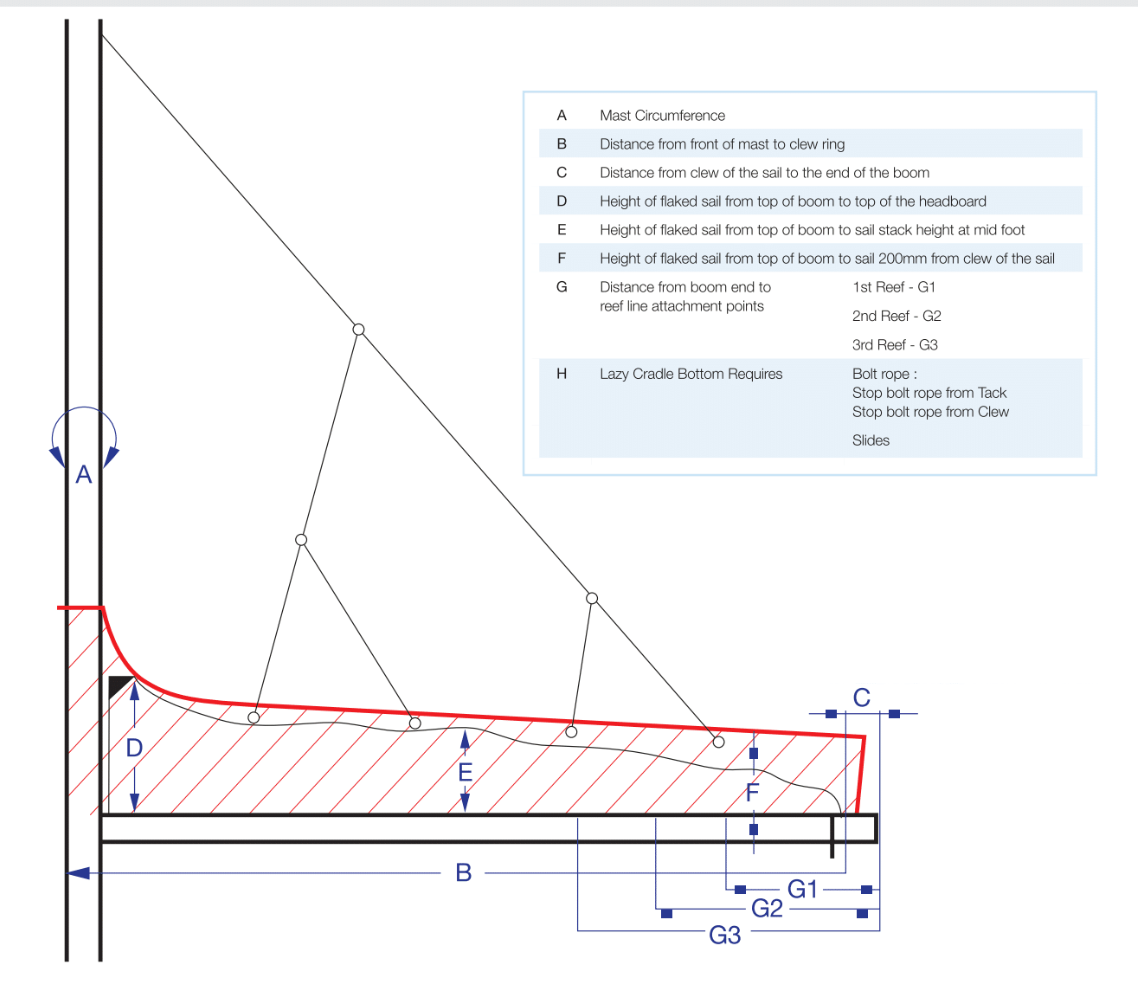  - Mainsail - 7000522 DanM0Sail LayoutNot Yet PostedM1Tack Cut Back (Aft face of Mast to center of tack Pin - A)???HELP M2Tack Cut Up (Top of Boom to Center of tack Pin - B)???HELP M3Clew Cut Up (Top of Boom to Center of Tack Pin - X)??? or Loose FootedHELP M4Clew type (slug, outhaul car or ring with strap)???HELP M5Sunbrella clew cover for Furling MainsnaHELP M6Other OffsetsHELP M7HeadboardYesHELP M8Leech LineyesM9Foot LineNoM10Tack Ring Type??? HELP M11Tack angle88.5HELP M12Jack LineNoHELP M13Mast Bend (Luff Round)StdHELP M14Fractional Rig (Yes, No)NoHELP M15Mast - Keel or Deck Stepped????M16Number of Reefs2  ReefsHELP M17Intermediate Reefing Diamond Eyes (Yes or No)???HELP M18Foot Reefing Grommets (next to boom)N/AHELP M19Reefing Ring Type???HELP M20Luff Length (Max Hoist - P)???  Max

(Net Finished size day of Delivery)HELP M21Foot Length (Max Foot - E)???  Max

(Net Finished size day of Delivery) HELP M22 Leech Length (straight line head to clew)SailmakerHELP M23Bimini to Clear (yes or no)N/AHELPM24Foot RoundSailmakerM25Aspect RatioSailmakerHELPM26Vessel Backstay Measurement???HELP M27Luff Slides (Part Number)???HELP M28Foot Slides (Part Number)??? or Loose FootedsHELP M29Roach Type1.1HELP M30Roach FactorRacerHELP M31MGMSailmakerHELP M32MGUSailmakerHELP M33Batten Type (Partial or Full)4 FullHELP M34Include BattensN/AM35Install Nylon Batten Holders1590 Batten HoldersHELP M36Intermediate SlidersYes

2HELP M37Cloth Weight4D Carbon/Technoa Membrane w/ Film (black)M38Cut TypeCrossM39Sail AreaSailmakerM40CunninghamNoHELP M41TelltailsYesHELP M42Triple StitchYesM43Sail Logo and Color(red, blue or black)NoHELP M44Sail Logo ArtworkN/AM45Sail Numbers and ColorNoHELP M46Draft Stripe and Color(red, blue or black)Yes (Color?)HELP M47Overhead Leech LineNoM48Specialty SailNoHELPM49Boom CoverNoHELPM50Lazy BagNoHELP -  - 7000522 DanS0Sail LayoutNot Yet PostedS1Size of Headsail (110, 135, 150 etc.)"Asymmetrical 

114.83m2S2Luff Length, Max Hoist, B measurementSailmakerHELP S3Leech LengthsailmakerS4Foot LengthsailmakerS5Tack and Head FittingsO-RingsS6Vessel "I" Measurement48ftHELP S7Vessel "J" Measurement13.5ftHELP S8Calculated Forestay LengthSailmakerS9Masthead or Fractional Spinnaker ????S10Tack up for Code 0'sN/AS11Correct Size for A/Spin or S/SpinN/A S12LPN/A HELP S13Cut TypeFull RadialS14U/V CoverN/A S15Luff TypeFREES16Furler NameNoneS17Sail Area114.83m2S18Cloth WeightContender SK60S19Sail ColorsTo be providedHELP S20Sail Numbers and Color (red, blue or black)NoHELP S21Sail LogoNoS22Sail Sock (White is std Color)YES - BlackS23Sail Sock LengthSailmakerS24Wire SizeN/AS25Sail Sock ColorHELP S26Specialty SailHELPS27ScoreHELPCustomer Note: All details we can check as sailmakers are based on accurate vessel I and J Measurements HELP 